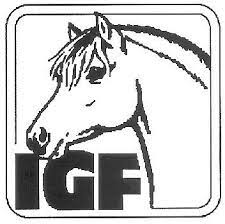 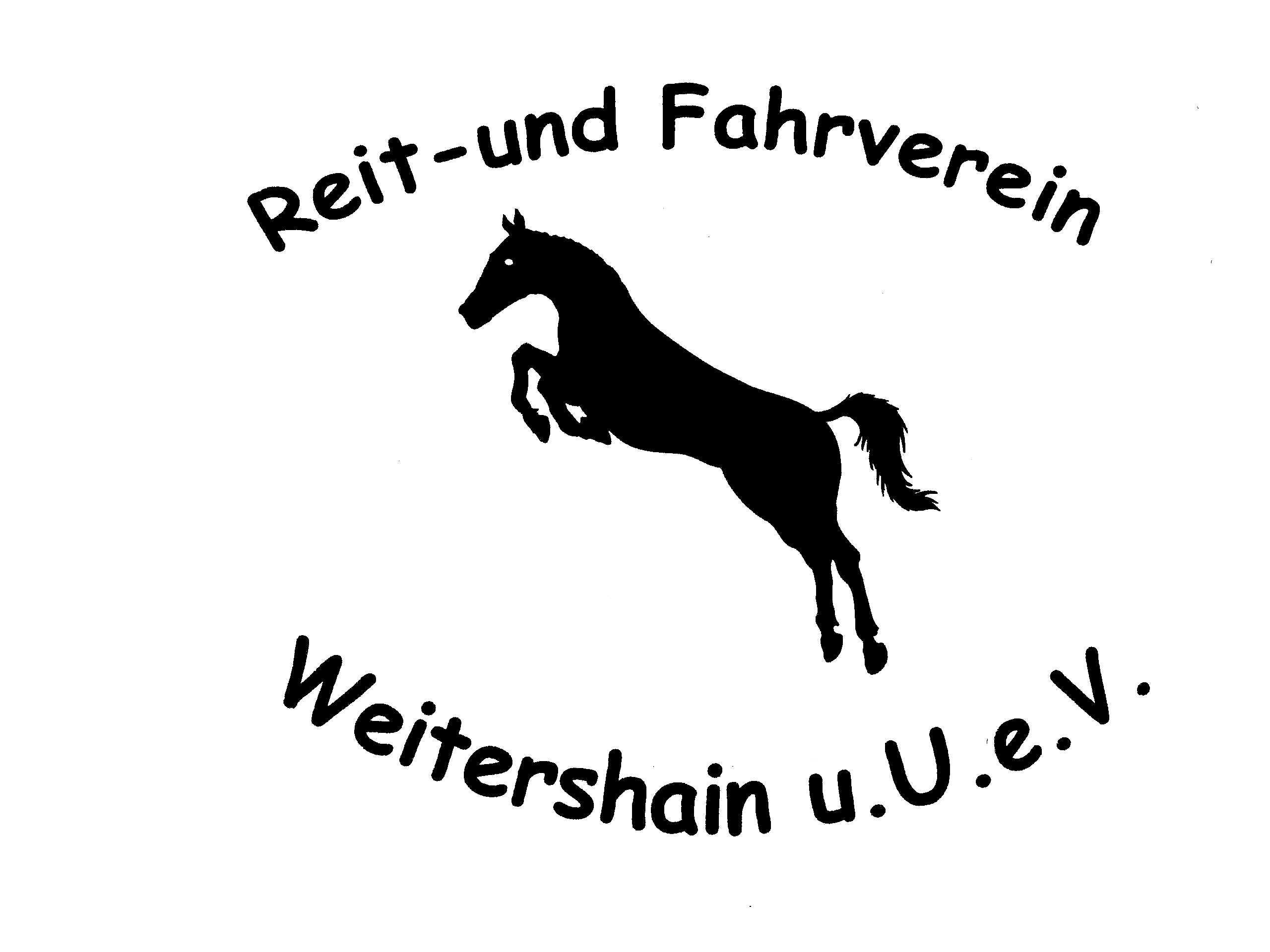 Dressurlehrgang bei Dorothee Lehanam 26. und 27. Januar 2022 in WeitershainDer Lehrgang umfasst 2 Einzeleinheiten a´30 Minuten.Teilnehmerzahl: bis 10 Reiter – Pferd PaareTeilnahme des Reiter: ab 8 jährig / Fjordpferde und andere Rassen: ab 4 jährig Kosten: 70 € für beide Tage Lehrgang (+ 10€ Anlagennutzung)Box: 10 € pro Tag (begrenzt vorhanden)Ort: Reithalle der Familie Neuss, Bernsfelder Str. 25, 35305 GrünbergAnmeldeschluss ist der 13.02.22, der Lehrgang wird bar vor Ort bezahlt.
Es gelten zu dem Zeitpunkt die aktuellen Corona Bestimmungen!
Weitere Fragen sowie Anmeldungen und Boxen Reservierungen bitte an 
Sarah Schmidt 015786735076 oder schmidt.sarah@me.com 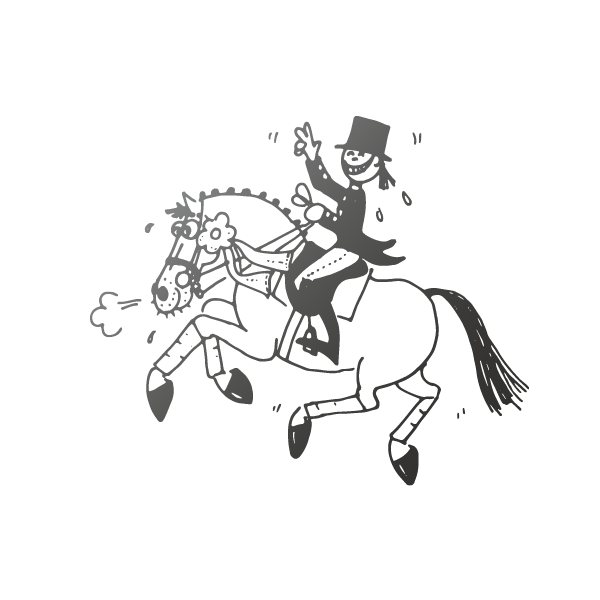 AnmeldungHiermit melde ich michName:_____________________________________________Adresse:____________________________________________Email:_____________________________________________Telefonnummer:___________________ Geb.:_______________Mit meinem Pferd :____________________________________Alter:__________________ Geschlecht:___________________für den Kurs an.Ausbildungsstand: ____________________________________________________________________________________________________Bitte überlegt euch im Voraus schon woran ihr gerne Arbeiten möchtet und was eure Schwachstellen sind, bei denen sie euch helfen soll. Die verbindliche Zusage erfolgt mit Ihrer Anmeldung. __________________________________________________Ort, Datum			         					Unterschrift